Loma Linda Academy: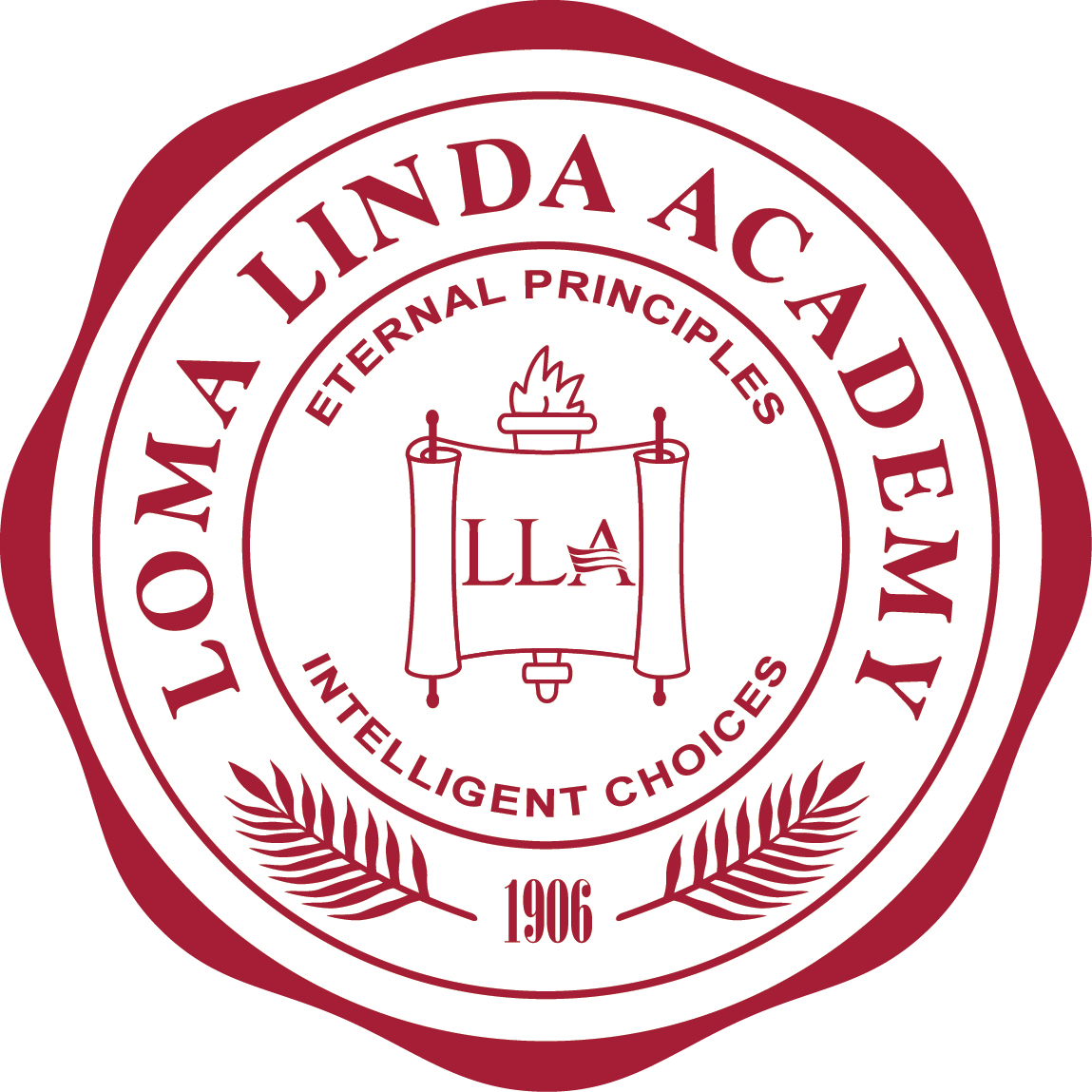 Socios para la Eternidad(PFE)Aplicación FamiliarNombre del Padre:________________________________________  Fecha:____________Dirección:______________________________________________________________Tel. Casa:______________________	 Tel. Celular:___________________Correo Electrónico:_______________________________ (Haga una lista de cada uno de los niños que participaran en el programa; recuerde que cada niño(a) se compromete a visitar a su mentor por una hora, una vez a la semana)Nombre del estudiante: ______________________________Edad:_____	Año: ______Nombre del estudiante: ______________________________Edad:_____	Año: ______Nombre del estudiante: ______________________________Edad:_____	Año: ______En caso de ser seleccionado para el programa SPE, por favor haga una lista de los días y hora disponible para visitar a su mentor. (Solo se requiere de una hora por semana, pero tener varias opciones de días y horas es de gran beneficio cunado nos coordinamos con el mentor.)Que pasatiempo le interesa al estudiante con el cual puede ayudar al mentor?Cocinar                                                         Ayuda conj la computadora o Celular.Jugar juegos o rompecabezasCantar o tocar algun instrumentoFotografiaColeccionar estampillas/piedras/rocasAnimalesOrganizar fotos o albumesLeer libros o revistasSocializarEscuchar historias o platicarCaminarJardineriaManualidadesOtro: ________________Por favor haga una lista de otros pasatiempos o actividades que disfrute el estudiante. __________________________________	____________________________________________________________________	____________________________________________________________________	__________________________________Padres:Si es seleccionado para ser parte del programa SPE, se compromete a…Llevar a su hijo(a) a su cita cada semana Permanecer con su hijo(a) durante toda la hora de visitaAvisar al mentor y coordinador(a) del programa SPE de cualquier cambio en el horario Mantener un registro exacto de las horas dedicadas al mentor Ayudar a su hijo(a) a escribir su reporte semanalMotivar y apoyar a su hijo(a) al visitar y/o trabajar con su mentor Firma Padre/ Madre__________________________________  Fecha _______________Estudiante:Si es seleccionado para ser parte del programa SPE, se compromete a…Visitar a su mentor con una actitud alegre y dispuesto(a) a ayudar Escribir un breve reporte después de cada visitaTratar a tu mentor con el máximo respetoFirma del estudiante _________________________________  Fecha ______________Gracias por su Interes en el Programa SPE.Favor de entregar esta aplicación a la oficina de negocios o a Aimee Leukert, Coordinadora del programa SPE  Para preguntas adicionales, llame al 909.815.2659;  Correo E. aleukert@lla.orgLOMA LINDA ACADEMY:  SPE Aplicación y lineamientos del programa
Las aplicaciones será revisadas por el coordinador(a) del programa y administración de la escuela. La aceptación al programa se determinara por varios factores incluyendo la entrevista, la necesidad financiera y la disponibilidad de plazas.Los estudiantes de SPE seran remunerados una cantidad de $25 por hora/visita. El número de visitas no deberá exceder una por semana, a menos sea aprobado por el coordinador(a) del programa.Los  estudiantes SPE deberán ser acompañados por su(s) padre(s) durante toda la visita.Las aplicaciones serán aceptadas durante el curso escolar.El no asistir o no hacer su reporte seminal resultara en la remoción del programa SPE. 
El coordinador(a) del programa y/o administrador se reservan el derecho de remover a su discrecion  a estudiantes del programa SPE.DiaHoraDiaHoraEje:  Lunes3-5 p.m.